Present - PastPlease use the information on the previous page to write sentences on the lines provided.Example 1:	Yes		Amy made a cake yesterday.Example 2:	No		Tom didn’t read a book yesterday.1. ______________________________________________________________________2. ______________________________________________________________________3. ______________________________________________________________________4. ______________________________________________________________________5. ______________________________________________________________________6. ______________________________________________________________________7. ______________________________________________________________________8. ______________________________________________________________________9. ______________________________________________________________________10. _____________________________________________________________________Did you travel during winter vacation?Y / N________________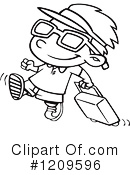 Did you use Doraemon’s take-copter?Y / N________________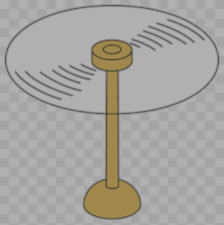 Did you watch TV yesterday?Y / N________________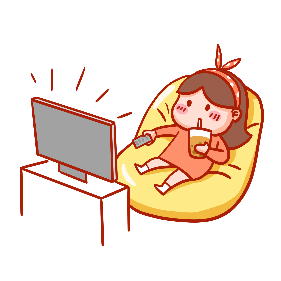 Did you eat takoyaki yesterday?Y / N________________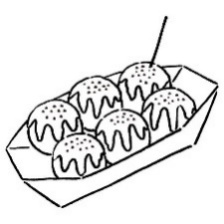 Did you clean your room last Saturday?Y / N________________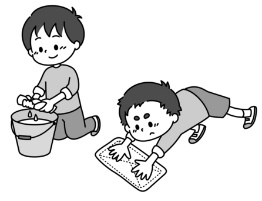 Did you listen to music last night?Y / N________________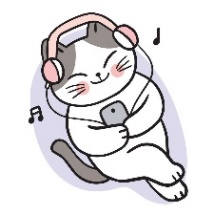 Did you do your homework?Y / N________________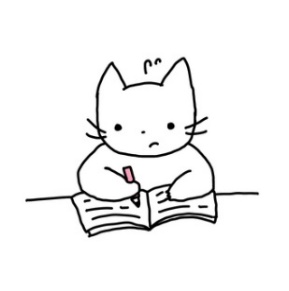 Did you go to Tokyo last week?Y / N________________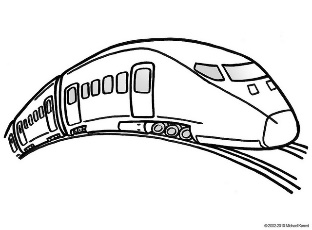 Did you make a cake yesterday?Y / N________________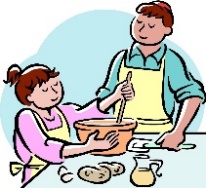 Did you play video games last night?Y / N________________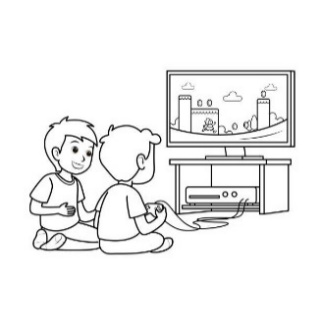 Did you have breakfast this morning?Y / N________________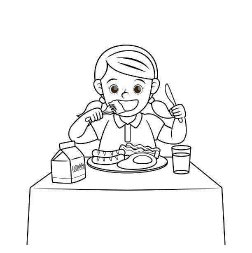 Did you study English yesterday?Y / N________________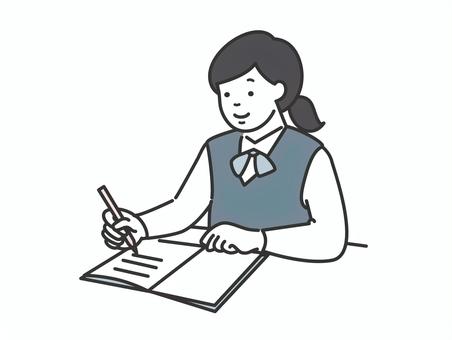 Did you read a book yesterday?Y / N________________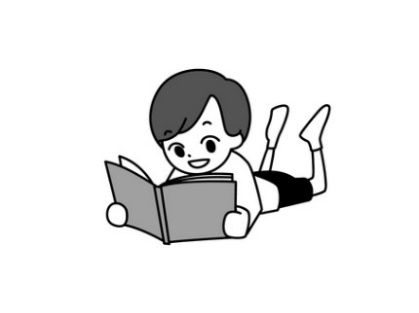 Did you come to school by bike?Y / N________________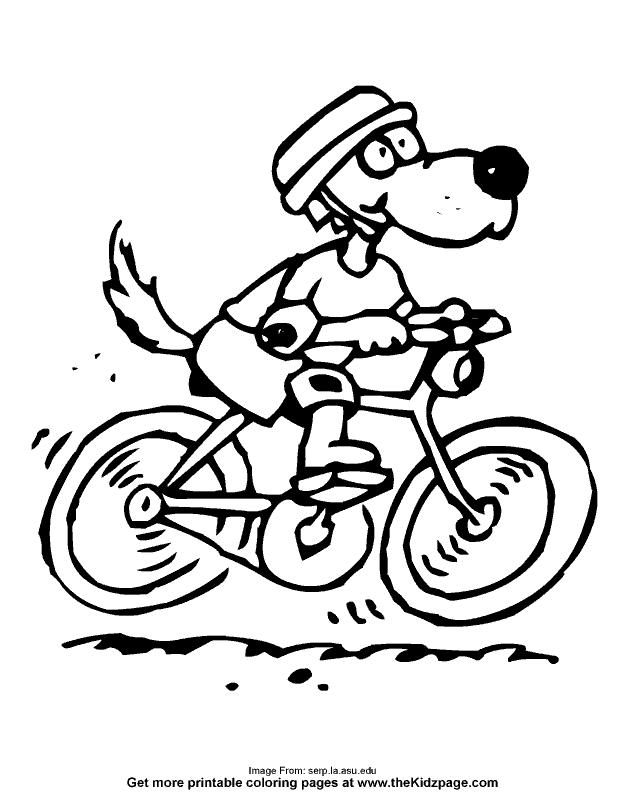 Did you see a UFO yesterday?Y / N________________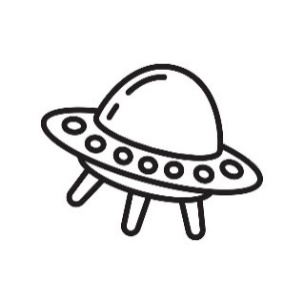 Did you leave school early yesterday?Y / N________________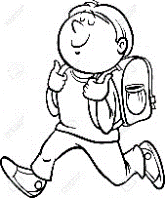 travel - traveledplay - playedmake – maderead – readuse – usedlisten – listenedgo – wentcome – came watch – watchedstudy – studiedhave – hadleave – leftclean - cleaneddo – didsee - saweat – ate